Конспект урока математики «Сложение десятичных дробей»Организационная структура урока:Итоги этапа рефлексии:Тип урокаУрок открытия новых знанийУчебникМатематика: 5 класс: учебник для учащихся общеобразовательных организаций / А.Г. Мерзляк, В.Б. Полонский, М.С. Якир. – М.: Вентана-Граф, 2018.  – 304 с. Составители конспектаПетрова Ольга Николаевна, учитель высшей категории МАОУ «СОШ №7 г. Южноуральска»;Потеева Елена Валерьевна, учитель МАОУ «СОШ № 73 г. Челябинска».ЦелиСоздание условий для формирования умения учащихся складывать десятичные дроби, развития навыков решения текстовых задач, сформировать интерес учащихся к данной теме и желание применять полученные знания и умения в жизни.Планируемые результатыПредметные знания и умения: знать правило сложения десятичных дробей, научиться применять данное правило при сложении десятичных дробей, развивать навыки решения текстовых задач.Метапредметные УУД: развивать понимание сущности действия по алгоритму и возможность применять алгоритм на практике.Личностные УУД: Развивать интерес к изучению данной темы, осознавать значение данной темы в повседневной жизни в разных сферах, желание применять полученные знания и умения по данной теме.Этапы урокаДеятельность учителяФорма работыДеятельность учащихсяЗадания для учащихся, выполнение которых приведет к достижению планируемых результатов Формируемые УУД1.Организа-ционный этапУчитель проверяет готовность класса. Приветствует детей. Обращает внимание учащихся на эпиграф на доске, обсуждает с ними значимость десятичных дробей.ФПриветствуют учителя. Читают эпиграф к уроку на доске.Эпиграф на доске: «Число, выраженное десятичным знаком, прочтет и немец, и русский, и араб, и янки одинаково…» Д. МенделеевКоммуникативные: умение высказывать свое мнение.Регулятивные: организация своей учебной деятельности.Личностные: выработка учебной мотивации, установление связи между целью учебной деятельности и ее мотивом2. Мотивация к учебной деятельностиУчитель предлагает выполнить учащимся задание на слайде 1  и ответить на вопрос:«Какое слово получилось?»Учитель выслушивает и выписывает все варианты, предложенные учащимися на доске.Если буква выбрана неверно, разбирает устно.Верное слово: «Ротокас» – означает название самого короткого в мире алфавита из 11 букв, используемого жителями Папуа-Новой Гвинеи (слайд 2).И, ФУчащиеся  выполняют самостоятельно задание в тетрадях, называют получившееся слово. Обсуждают, что неправильно.Выясните, в каком столбике таблицы верно записано указанное число. Выпишите букву, соответствующую правильной записи числа (слайд 1). Коммуникативные: планирование учебного сотрудничества с учителем и сверстниками, умение выражать свои мысли.Регулятивные: выделение и осознание того, что уже усвоено, осознание качества и уровня усвоенияЛичностные: установление обучающимися связи между целью учебной деятельности и её мотивомПознавательные: поиск и выделение  необходимой информации,  построение логической цепочки рассуждений3.Актуализация знанийУчитель предлагает  вспомнить, какие действия с десятичными дробями учащиеся уже знают, как сравниваются десятичные дроби с одинаковой целой частью. Предлагает выписать из первой строки таблицы слайда 1 дроби 5,02 и 5,2 и сравнить их.Далее спрашивает учащихся, какие действия кроме сравнения мы еще можем совершить с дробями?Учитель записывает сформулированную учащимися тему урока: «Сложение десятичных дробей»».ФУчащиеся вспоминают про сравнение десятичных дробей, уточняют, как сравнить две десятичные дроби на конкретном примере.Учащиеся вспоминают, какие действия они выполняли с обыкновенными дробями,  например, сложение. Формулируют тему урока «Сложение десятичных дробей»Выписать из первой строки таблицы со слайда 1 две десятичные дроби: 5,02 и 5,2  и сравнить их.Регулятивные: осознание того, что усвоено и что нужно еще усвоить. Личностные: умение включаться в общую деятельность.Коммуникативные: планирование учебного сотрудничества с учителем и одноклассниками.Познавательные: умение анализировать, обосновывать правильность решения.4.Создание проблемной ситуацииУчитель предлагает придумать варианты сложения десятичных дробей 5,02 и 5,20.Предлагает вспомнить, как складывали обыкновенные дроби.Учитель задает вопросы: Как вы складывали натуральные числа?Что означает поразрядно?Учитель предлагает сложить  5,02 и 5,20 столбиком и поразрядно и озвучить полученные результаты.Спрашивает, кто согласен с результатом ответившего ученика, встает, остальным вопрос: «Почему у тебя так получилось?»ФУчащиеся выдвигают гипотезы, предлагают возможные варианты, вспоминают, что при сложении обыкновенных дробей целая часть складывается с целой частью, дробная с дробной.Учащиеся отвечают на вопросы, вспоминают про сложение «столбиком», что означает «поразрядно».Озвучивают  результаты сложения. Учащиеся пытаются сложить 5,02 и 5,20 столбиком и поразрядно в тетрадях.Коммуникативные: умение излагать свои мысли, вступать в диалог, аргументировать.Регулятивные: оценивать весомость рассуждений, планирование действий, коррекция.Личностные: формирование интереса к процессу познания.Познавательные: структурирование знаний, выбор наиболее эффективных способов решения задач в зависимости от конкретных условий5. Изучение нового материалаУчитель предлагает объединиться в группы по 4 человека и попробовать сформулировать правило сложения десятичных дробей, решить конкретный пример.После озвучивания правила группами и ответа при решении, предлагает обраться к странице 221 и сравнить правило с учебником.Далее предлагает решить задание на слайде 3.Гр.Группы выполняют задание, озвучивают, сравнивают ответы.После читают правило в учебнике.Сформулировать правило сложения 2 десятичных дробей, сложить по разработанному правилу сложения  десятичныхдробей  3,25 и 30,5 (слайд 3).Коммуникативные: умение участвовать в коллективном обсуждении проблем; интегрироваться в группу сверстников и строить продуктивное взаимодействие.Регулятивные: определять последовательность промежуточных целей с учетом конечного результата, составлять план последовательности действий.Личностные:самоопределениеПознавательные: формирование навыков составления алгоритма выполнения задания, навыков выполнения творческого задания.6.Первичное закрепление  Для закрепления навыков сложения десятичных дробей учитель предлагает выполнить задание со слайда 4, в котором требуется найти длины отрезков и сравнить их. Учитель спрашивает учащихся, сколько цифр в дробной части?Ф3 ученика решают у доски по одному примеру, остальные в тетрадях, затем сверяют свое решение с доской. Ученики в процессе вычисления отмечают, что только одна цифра в дробной части у данных десятичных дробей, поэтому уравнивать дробные части не нужно.Узнайте, какой из отрезков длиннее всех:1,4 дм + 0,3 дм =0,8 дм + 0,8 дм =0,7 дм + 0,9 дм = (слайд 4).Регулятивные: планирование своих действий в связи с поставленной задачей.Познавательные: умение действовать согласно правилу сложения десятичных дробей.Коммуникативные: умение слушать друг друга, выражать свои мысли, корректировать свои ошибки.7.ЗакреплениеУчитель предлагает выполнить задание для проверки усвоения нового материала самостоятельно: выбрать шарики только с правильным решением в трех примерах,  а шарики с ошибкой в решении зачеркнуть. Решение выполнено столбиком( слайд 5).Задание раздается каждому ученику на карточках, затем ученики с соседом по парте меняются карточками и осуществляют взаимопроверку по образцу (слайд 6).Учитель спрашивает учащихся, почему на остальных шариках решение неверное.Далее учитель просит поднять руки тех учащихся, у кого все три шарика выбраны верно. Данные учащиеся получат пятерки.    ИУчащиеся решают задание по карточкам самостоятельно, зачеркивают неверные на их взгляд решения, затем передают свою карточку соседу по парте на проверку и сверяют ответ со слайдом 6. Учащиеся отвечают на вопрос учителя, что ошибки допущены из-за несоблюдения правила сложения десятичных дробей, сложение выполнено не поразрядно.Помоги Тимохе выбрать шарики в подарок для Розы. Выбирай шарики только с правильным решением! Шарики с ошибкой зачеркни:1)0,66+ 0,4 =Ответы: 0,70;  0,70; 1,06.2)0, 666+ 0,04 =Ответы:0,670; 0,706; 06,70.3)6,6 +14 =Ответы: 20,6; 6,74; 8,0(слайд 5).Коммуникативные: умение слушать позицию одноклассников.Регулятивные: планирование своих действий согласно алгоритму.Познавательные: анализ пошагового решения примеров,  владение общим приемом решения учебных задач.8. Включение нового знания в систему знанийУчитель дает задание - решить практическую задачу в группах по 4 человека.  Учитель говорит, что группа, первая правильно решившая задачу, получает оценки(слайд 7).ГрУчащиеся решают задачу в группах из 4 человек, поднимают руки, если решение готово. Группы сравнивают решение, аргументируют, ссылаясь на правило сложения десятичных дробей.Задача №870 из учебника: В декабре фермер получил прибыль в размере 438,86 тысячи рублей, а в январе - на 16,4 тысячи рублей больше, чем в декабре. Сколько тысяч рублей составила прибыль фермера за декабрь и январь вместе?(слайд 7)Коммуникативные: умение слушать соседа по парте и доказывать свое мнение, управлять своим поведением (контроль, самокоррекция, оценка своего действия).Регулятивные: составление пошагового плана действий для решения задачи, осознавать уровень и качество своих знаний.Познавательные: умение выделять существенную информацию  в тексте задачи. 9. РефлексияОрганизует подведение итогов работы, выяснение отношения обучающихся к прошедшему уроку, что узнали нового, чему научились. За 10 минут до окончания урока учитель раздает смайлики, которые каждый учащийся разложит в соответствующий карман плаката «Лесенка моего состояния», чтобы узнать состояние учащихся (фото плаката на слайде 8). Затем учитель подводит итоги, подсчитывая смайлики из каждого кармана.ФУчащиеся отвечают на вопросы, высказывают свое мнение. Раскладывают свои смайлики в соответствующий карман плаката.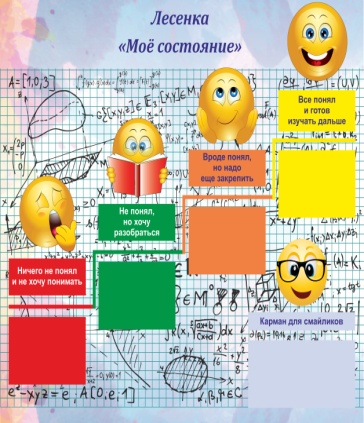 (слайд 8)Коммуникативные: умение слушать друг друга, высказать свое мнение.Регулятивные:формировать способность к мобилизации сил и энергии, к волевому усилию в преодолении препятствий.Личностные:формирование адекватной самооценки.Познавательные:  построение выводов по уроку.10. Информация о ДЗп. 33, вопрос 1,  № 865, 871 Записывают домашнее заданиеклассНе понял и не хочу пониматьНе понял, но хочу разобратьсяВроде понял, но надо еще закрепитьВсе понял, готов изучать дальше555